TODAY: Introduction to OET Writing OET CriteriaParagraphing Letter LayoutWhat are the OET Writing Criteria?Scoring methodIn OET there are 6 criteria: PurposeContentConciseness and ClarityGenre and StyleOrganisation & LayoutLanguage: grammar, vocab, punctuation, etc. 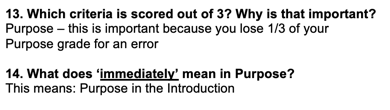 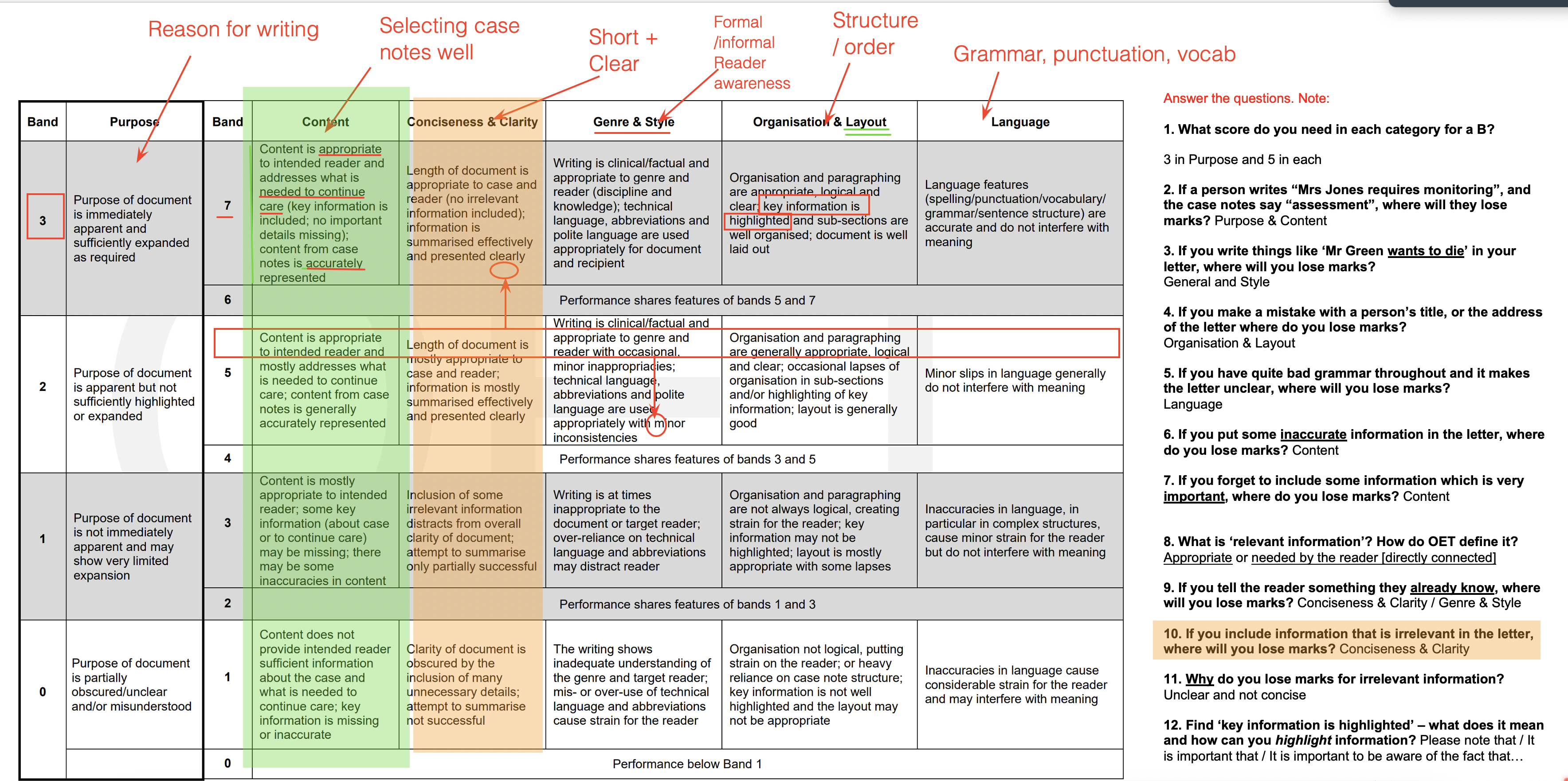 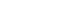 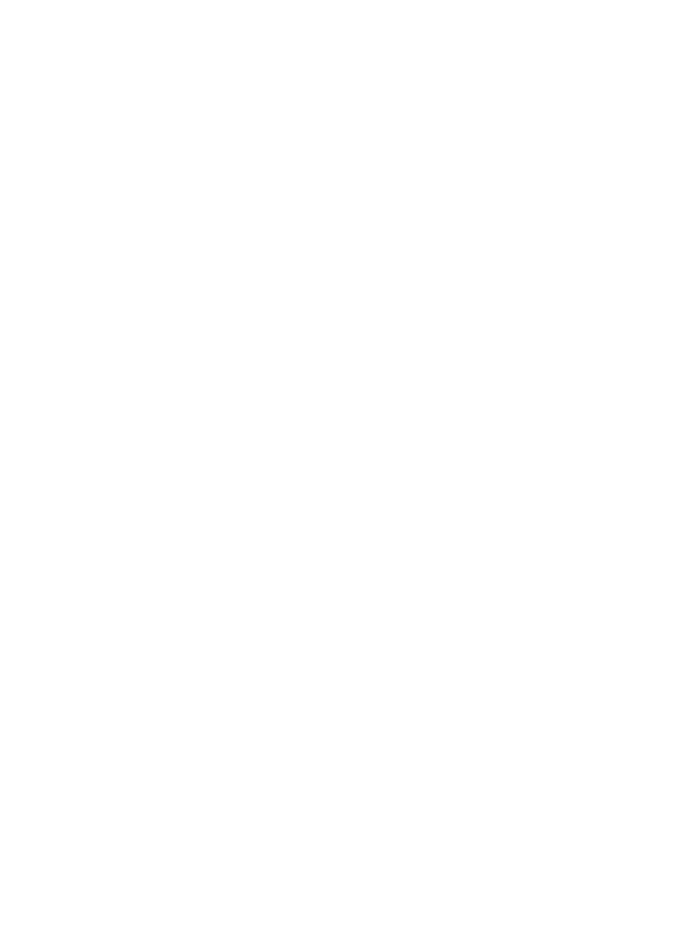 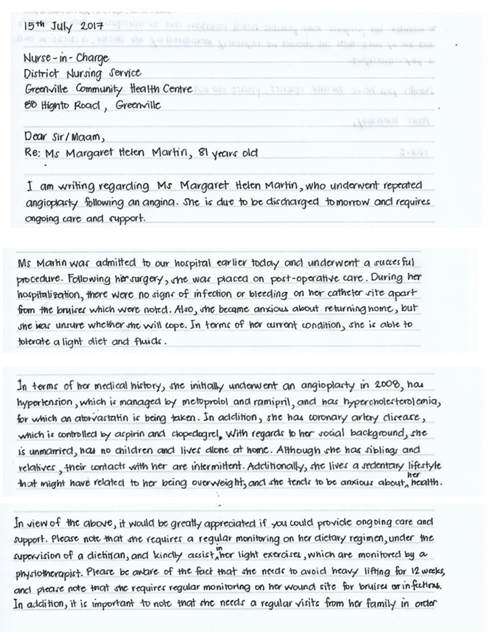 PARAGRAPHING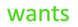 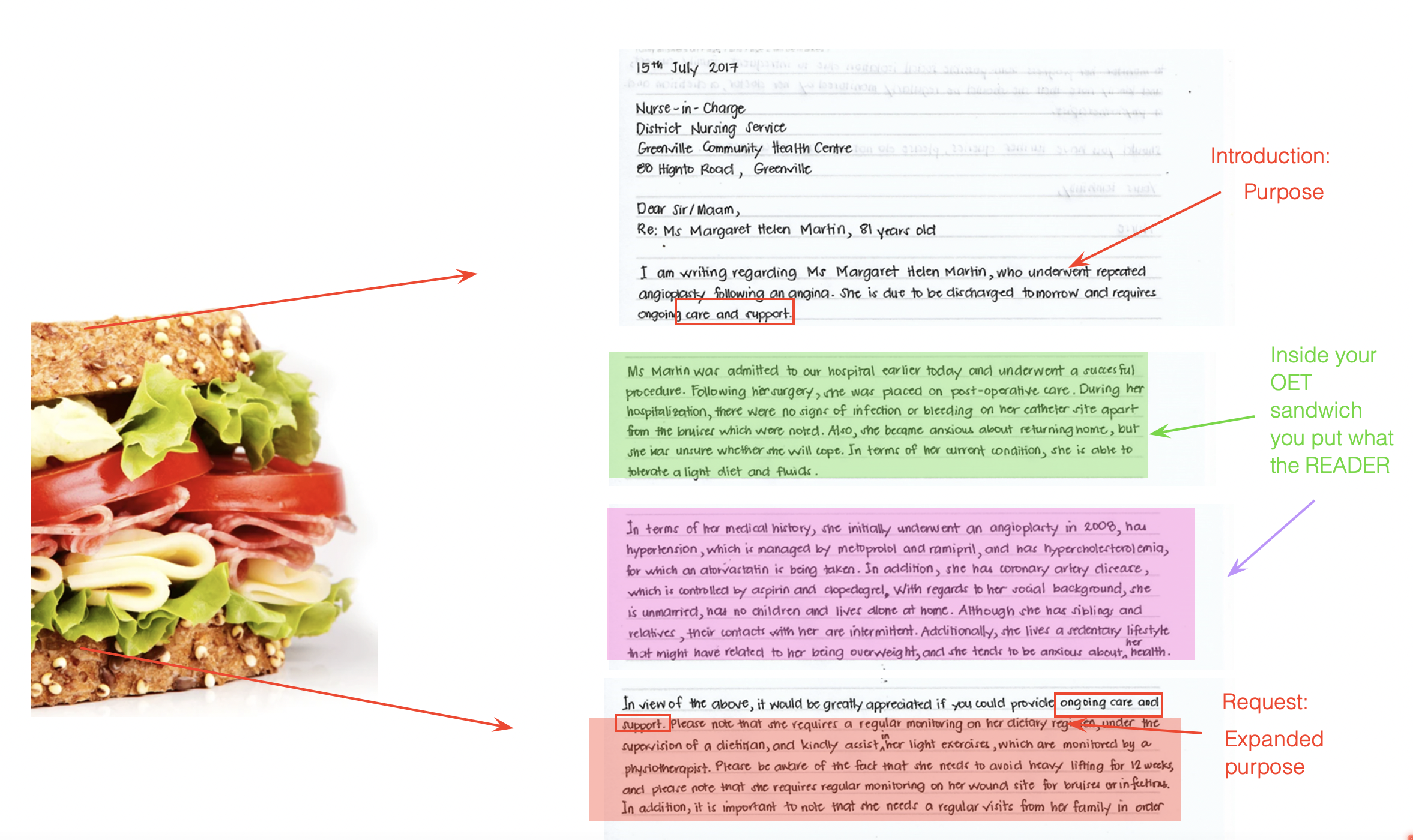 ‘Filling’ = what you put inside a sandwich MOST COMMON PARA TYPES:Are these the only fillings for your OET Sandwich? No!Other possible ideas:Medication paragraphDiagnostic paragraphAppointments paragraph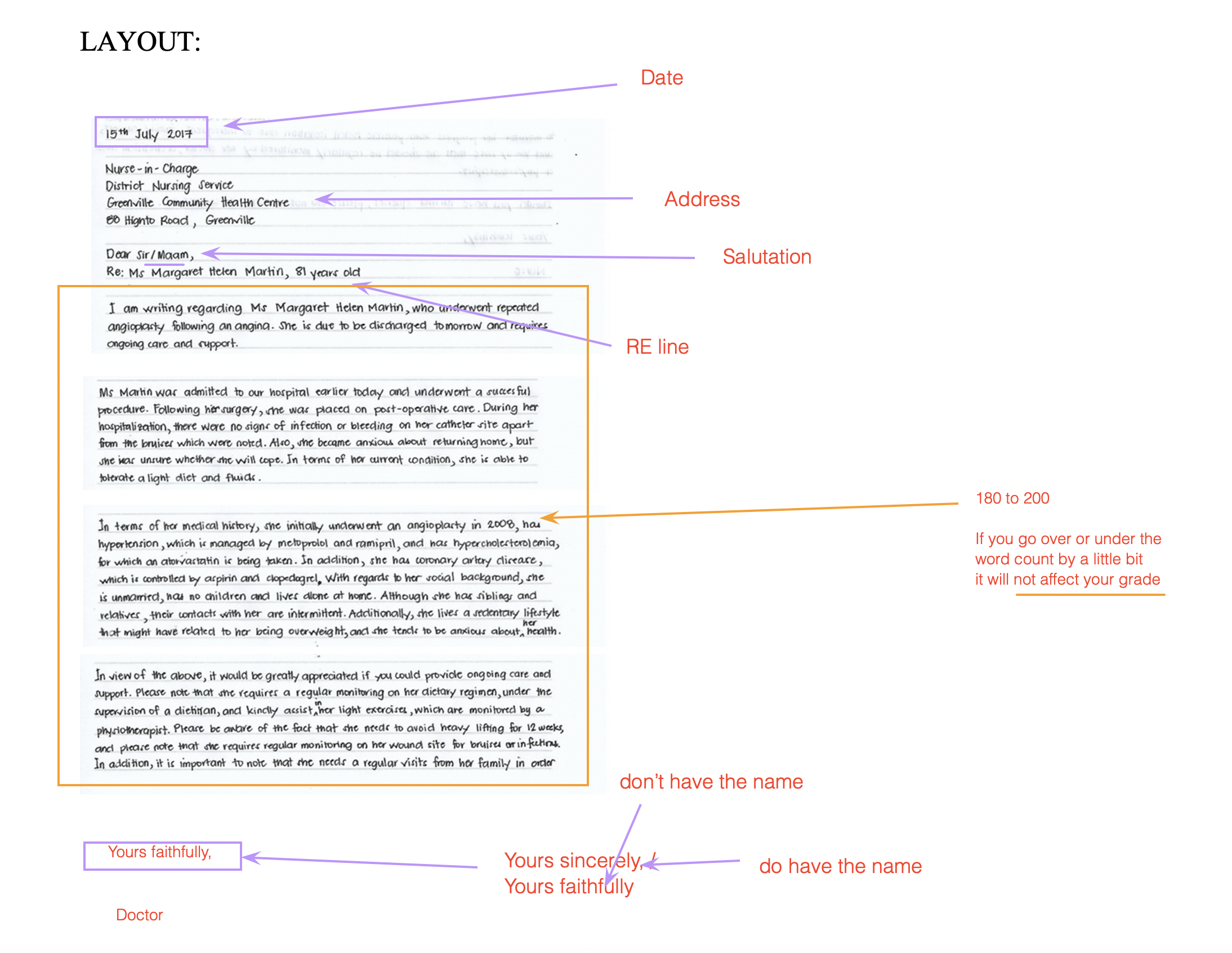 Tomorrow:We will analyse a set of case notes and plan our letterWant to see the case notes early? You can download them below the video tonight. 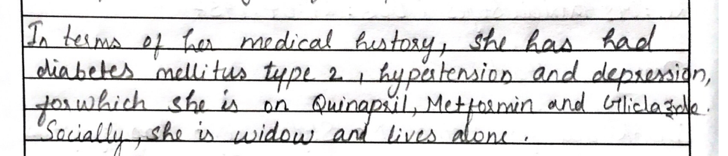 Background: past medical history / social history Not directly related to the case. (Appropriate information)It is a thematic paragraph: there is no sequence. Its just all related to the topic of social or medical historyRelax structure and tenses a little. It doesn’t matter order. 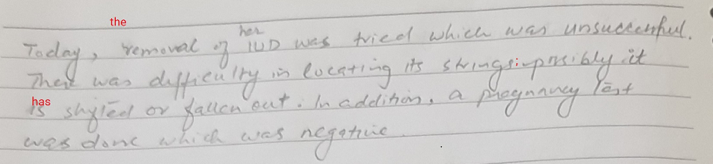 Current condition: situation nowI just want to tell reader wat is TRUE about the patient. 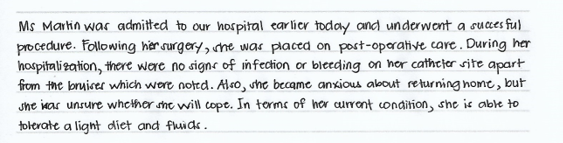 Timeline paragraph: narrative paragraph. Grammar is more difficult. Sequence is important. 